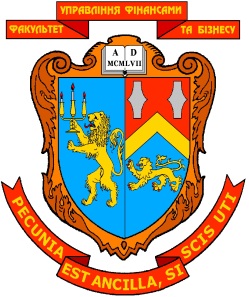 Програма навчальної дисципліни «Митний контроль і митне оформлення» для підготовки магістрів галузі знань 0305 “Економіка та підприємництво” напряму підготовки 6.03050801 "Фінанси і кредит" (за спеціалізованими програмами), галузі знань 07 «Управління та адміністрування» спеціальність 072 «Фінанси, банківська справа та страхування», спеціалізація «Фінанси, митна справа та оподаткування» складена на основі освітньо-професійної програми підготовки «магістра» «___» ________________ 2016 року.Розробник:Татарин Н.Б. – доцент кафедри державних та місцевих фінансів, к.е.н., доцент Програма затверджена на засіданні кафедри державних та місцевих фінансівПротокол № 1 від «31» серпня 2016 рокуВ.о. завідувача кафедри державних та місцевих фінансів, проф. Ситник Н.С.                                                          _______________     "_____" __________________2016 рокуЗатверджено Вченою радою факультету Протокол від "___" ___ ___________ 2016 року ©________________, 2016 рік©________________, 2016 рікЗміст 1. ПОЯСНЮВАЛЬНА ЗАПИСКАНавчальна дисципліна «Митний контроль і митне оформлення» є нормативною дисципліною циклу професійної та практичної підготовки для підготовки “магістра”. Її вивчення ґрунтується на основних аспектах митної справи. Дисципліна має теретично-прикладний характер. Оскільки держава заінтересована в реалізації зовнішньої і внутрішньої економічної, фінансової, податкової, зовнішньоторговельної, митної політики, а також політики в галузі забезпечення державної, економічної та інших видів безпеки, вона здійснює відповідні заходи не тільки з надання прав усім учасникам ЗЕД, але й із забезпечення сумлінного виконання ними покладених на них обов'язків, у т. ч. за допомогою митних органів, що здійснюють митний контроль і митне оформлення.Мета та основні завдання навчальної дисципліни:Мета вивчення дисципліни полягає у формуванні формування знань та умінь, щодо процесу розмитнення товарів при здійсненні експортно-імпортних операцій, їх митного контролю та оформлення, а також забезпечити розвиток економічного мислення студентів, вміння приймати виважені рішення у складних та мінливих економічних умовах, адекватно діяти в умовах ринкових відносин, зміни нормативних і законодавчих актів.Основні завданнявивчення теоретико-організаційних засад і нормативно-правової бази з митного контролю і митного оформлення; набуття навиків організації митної роботи.Компетентності, які набуде студент при вивчення дисципліни:Вивчаючи цю дисципліну студенти повинні знати:теоретичні основи, науково-поняттєвий та категорійний апарат митного контролю і митного оформлення; сучасні технології митного контролю і митного оформлення та особливості їх використання в Україні; контрольні заходи митної служби у сфері митного контролю і митного оформлення; форми податкових звітів та розрахунків, порядок і строки їх подання; відповідальність платників за вчинення податкових порушень, порядок розрахунку пені та фінансових санкцій.Після вивчення дисципліни «Митний контроль і митне оформлення» студенти повинні вміти:володіти інструментами митного регулювання зовнішньоекономічної діяльності;сформулювати і обґрунтувати концептуальні засади митної політики країни;розраховувати митну вартість товару;використовувати Інкотермс-2010 для розрахунку митної та фактурної вартості;розраховувати суми митних платежів;здійснювати митне оформлення товару;використовувати зовнішньо-торгівельні документи;застосовувати відповідні форми вантажної митної декларації при митному оформленні товару.	Опанування навчальної дисципліни повинно забезпечувати необхідний рівень сформованості вмінь:Навчальна програма складена на 6 кредитів.Форми контролю – поточний контроль, залік.2.ТЕМАТИЧНИЙ ПЛАН НАВЧАЛЬНОЇ ДИСЦИПЛІНИ «МИТНИЙ КОНТРОЛЬ І МИТНЕ ОФОРМЛЕННЯ»Тема 1. Характеристика основ митної системи УкраїниТема 2. Специфіка здійснення митного оформлення ЗЕДТема 3. Декларування митної вартості товарівТема 4. Порядок переміщення та пропуск через митний кордон України осіб, товарів та інших предметівТема 5.  Організація митного контролюТема 6. Незаконне переміщення предметів через митний кордон3.   ЗМІСТ НАВЧАЛЬНОЇ  ДИСЦИПЛІНИ  «МИТНИЙ КОНТРОЛЬ І МИТНЕ ОФОРМЛЕННЯ»Тема 1. Характеристика основ митної системи УкраїниСтруктура та підпорядкування митних органів України Органи державного регулювання митної служби України. Основні завдання, функції та права ДФСУ.Структура митної служби України: Центральний апарат ДФСУ, спеціалізовані установи та митниці.Аналіз діяльності митної служби України за роки функціонування. Роль та місце митної справи в економічному розвитку України на сучасному етапі.Взаємодія Державної фіскальної служби України, спеціалізованих митних установ та організацій з іншими органами державної влади при виконанні покладених на них завдань.Тема 2. Специфіка здійснення митного оформлення ЗЕДХарактеристика системи митного оформлення. Комплекс заходів системи митного оформлення. Митне оформлення юридичних та фізичних осіб.Зовнішньоторговельні документи: оперативно-зовнішньоторговельні, комерційні, розрахункові, транспортні, страхові та митні документи.Тема 3. Декларування митної вартості товарівПорядок оформлення ВМД. Функції ВМД. Реєстрацiйний номер Вантажної митної декларації. Реквізити журналу облiку ВМД. Розподіл аркушів ВМД.Порядок заповнення граф ДМВ-1 декларантом. Порядок заповнення граф ДМВ-2 декларантом. Порядок заповнення граф ДМВ митним органом. Застосування та заповнення уніфікованої митної квитанції МД-1. Порядок заповнення декларації при переміщенні через кордон предметів громадян.Тема 4. Порядок переміщення та пропуск через митний кордон України осіб, товарів та інших предметівПорядок переміщення фізичних осіб через митний кордон України. Порядок здійснення огляду та переогляду ручної поклажі та багажу. Підстави та порядок проведення особистого огляду громадян.Порядок переміщення через митний кордон об’єктів інтелектуальної власностіПорядок здійснення митного контролю та пропуску через митний кордон транспортних засобів, які належать громадянамТема 5.  Організація митного контролюСутність та особливості проведення митного контролю. Межі зони митного контролю, спрощений митний контроль. Митна варта: основні завдання, права. Охорона і супроводження підакцизних товарів. Розрахунок часу, витраченого групою митної варти на супроводження між пунктами транзиту.Спеціальні види контролю на митному кордоні України: ветеринарний, карантинний, екологічний та гомологічний.Тема 6. Незаконне переміщення предметів через митний кордонОрганізація боротьби з контрабандою та порушеннями митних правил. Механізм розпізнавання дій, які підпадають під визначення «контрабанда». Основні види порушень митних правил та відповідальність за їх скоєння. Відповідальність за контрабанду та порушення митних правил.Проблеми в галузі боротьби з контрабандою та ПМППоняття порушення митних правил як адміністративного правопорушення. Склад митного адміністративного правопорушення.Поняття контрабанди як кримінального злочину.4. СПИСОК РЕКОМЕНДОВАНОЇ ЛІТЕРАТУРИ4.1. Основна літератураБюджетний кодекс України // Відомості Верховної Ради України, 2010 р. №50-51.Цивільний кодекс України // Відомості Верховної Ради України, 2003 р. №40-44.Земельний кодекс України// Відомості Верховної Ради України, 2002 р. № 3-4.Кодекс України про надра // Відомості Верховної Ради України, 1994 р. №36.Водний кодекс України // Відомості Верховної Ради України, 1995 р. №24.Лісовий кодекс України // Відомості Верховної Ради України, 2006 р. №21.Закон України “Про державну реєстрацію юридичних та фізичних осіб-підприємців” // Відомості Верховної Ради України, 2003 р. №31-32.Закон України “Про митний тариф України” // Відомості Верховної Ради України, 2007 р. №36-43, 2009 р. № 32-37.Закон України від 08.07.2010 р. № 2464-УІ “ Про збір та облік єдиного внеску  на загальнообов'язкове державне соціальне страхування// Відомості Верховної Ради України, 2010.Постанова КМ України від 21.05.2014 р. № 236 “Про Державну фіскальну службу України“.Постанова КМ України від 06.08.2014 №311 "Про утворення територіальних органів Державної фіскальної служби та визнання такими, що втратили чинність, деяких актів Кабінету Міністрів України"Наказ Міністерства фінансів України від 23.09.2014 № 966 «Про затвердження форм та Порядку заповнення і подання податкової звітності з податку на додану вартість» Наказ Міністерства фінансів України від 22.09.2014 № 957 «Про затвердження форми податкової накладної та Порядку заповнення податкової накладної» Постанова Кабінету Міністрів України від 16.10.2014 № 569 «Деякі питання електронного адміністрування податку на додану вартість» зі змінами та доповненнями Наказ Міністерства фінансів України від 14.11.2014 № 1128 «Про затвердження Порядку визначення відповідності платника податку на додану вартість критеріям, які дають право на отримання автоматичного бюджетного відшкодування податку на додану вартість»Наказ Міністерства фінансів України від 14.11.14 № 1130 "Про затвердження Положення про реєстрацію платників податку на додану вартість"Наказ Міністерства фінансів України від 23.01.2015 №14 "Про затвердження форми декларації акцизного податку, Порядку заповнення та подання декларації акцизного податку" Наказ ДПС України від 30.11.12 № 1089 "Про затвердження Узагальнюючої податкової консультації про забезпечення правомірного декларування максимальних роздрібних цін на підакцизні товари (продукцію) та дотримання суб’єктами господарювання норм Податкового кодексу України"Постанова КМ України від 27.12.10 № 1260 «Про затвердження Порядку проведення розрахунку суми зменшення акцизного податку»Постанова КМ України від 27.12.10 №1251 «Про затвердження Положення про виготовлення, зберігання, продаж марок акцизного податку та маркування алкогольних напоїв і тютюнових виробів»Наказ Міндоходів від 30.12.13 № 872 "Про затвердження форми Податкової декларації з податку на прибуток підприємства"Наказ Міндоходів від 06.02. 14 № 121 "Про затвердження форми Податкової декларації з податку на прибуток банку" Наказ Міндоходів України від 27.01.2014 № 84 "Про затвердження форми Податкової декларації з податку на доходи (прибуток) страховика" Наказ Міндоходів від 16.12.13 № 810 "Про затвердження форми Податкової декларації про результати спільної діяльності на території України без створення юридичної особи та Порядку ведення обліку результатів спільної діяльності на території України без створення юридичної особи"Наказ Міністерства фінансів України від 25.06.13 №610 "Про затвердження форм та Порядку розрахунку податкових зобов’язань з податку на прибуток нерезидентів, які провадять діяльність на території України через постійне представництво "Наказ Міністерства фінансів України від 24.01.13 № 37 "Про затвердження Положення про Реєстр неприбуткових установ та організацій"Наказ Міндоходів від 11.12.13 № 794 "Про затвердження форми Книги обліку доходів і витрат для визначення суми загального річного оподатковуваного доходу та Порядку ведення обліку доходів і витрат для визначення суми загального річного оподатковуваного доходу" Наказ Міндоходів України від 11.12.13 № 795 "Про затвердження форми довідки про подану декларацію про майновий стан і доходи (про сплату податку на доходи фізичних осіб та про відсутність податкових зобов’язань з такого податку) та Порядку її заповнення"Наказ Міндоходів від 27.12.13 № 856 "Про затвердження форми Квитанції про прийняття податків і зборів" Наказ Міністерства фінансів України від 10.04.15 № 415 "Про затвердження форми Податкової декларації з транспортного податку"Наказ Мінфіну України від 09.12.2011 р. № 1588 “Порядок обліку платників податків і зборів” 4.2. Додаткова літератураВласюк Н.І. Податкова система згідно Податкового кодекса України [текст] / Н. Власюк. – К.: Кондор, 2012.−428. Гавриленко Н.В. Податкова система: посіб. / Н. Гавриленко. – К.: Кондор, 2010.−328с. Гребельник О.П. Основи митної справи: Навчальний посібник. – К.: ЦУЛ, 2003.- 600 с. Дроб’язко С.І. Облік та оподаткування підприємств малого бізнесу : навч. пос. [текст] / С. Дроб’язко. – К.: Кондор, 2012.−416.  Іванов Ю.В. Податкова система:підручник. / Ю.В. Іванов – К.: Атика, 2009. – 920 с.Карвацка Н.С. Митна справа: методичні вказівки до вивчення курсу та виконання курсової роботи для студентів напряму підготовки «Менеджмент». – Хмельницький: ХНУ, 2010. – 122 с.Лютий І.О. Податкова система: Навч. пос. рек. МОНУ / І. Лютий І.−К.:ЦУЛ, 2009.−456с.Митний кодекс України [ел. ресурс] .- Режим доступу: www.rada.gov.uaОнисько С.М. Податкова система: підр. / [Онисько С.М., Тофан І.М., Грицина О.В]; за заг. ред. С.М. Онисько. – [4-те вид. випр. і доп. ]. – Львів: «Магнолія – 2006», 2009. – 336 с.Панчук А.В. Податкова система України : ОКЛ [Текст] / А. Панчук. – К.: ТОВ «Кондор», 2012. – 106 с.Податкова система: навч. посіб. для студ. ВНЗ / [Лютий М.О., Демиденко Л.М., Романюк М.В. та ін.]; за ред. І.О. Лютого. - К.: ЦУЛ, 2009. – 456 с. Пригива Н.Ю. Податкове право: навч. посібн./ Н. Пригива Н. – К. : ЦУЛ, 2010.−368с.Сідельникова Л. П. Оподаткування суб’єктів підприємництва: навч. посіб. [текст] / Л. Сідельникова. – К.: ТОВ «Кондор», 2013. – 424 с.Сідельникова Л. П. Податкова система: навч. посіб. [текст] / Л. Сідельникова. – К.: ТОВ «Кондор», 2012. – 642 с.Тюріна Н.М. Карвацка Н.С. Зовнішньоекономічна діяльність підприємства. навчальний посібник. – К.: «Центр учбової літератури», 2013. – 408 с.Фрадинський О.Н. Основи оподаткування: посібн. / О. Фрадинський. −К.: Кондор, 2010. -340с.Митна справа. У 3-х томах. Том 1: Навч.посібник. – Курс лекцій / За ред. Войцещука А.Д. – К.: Видавництво ТОВ “ВД Манфактура”, 2006. – 412 с.Митна справа. У 3-х томах. Том 2: Навч.посібник. – Курс лекцій / За ред. Войцещука А.Д. – К.: Видавництво ТОВ “ВД Манфактура”, 2006. – 464 с. Митна справа. У 3-х томах. Том 3: Навч.посібник. – Курс лекцій / За ред. Войцещука А.Д. – К.: Видавництво ТОВ “ВД Манфактура”, 2006. – 440 с.Науменко В.П., Пашко П.В., Руссков В.А. Митне регулювання зовнішньоекономічної діяльності в Україні. – К.: Знання, 2006. – 394 с.Основи митної справи: Навч.посібник / К.: Товариство ”Знання”, КОО, 2002. – 318 с.Владимиров К.Н., Бардачова В.Ю. Митне регулювання: навчальний посібник. – 2-е вид. – Херсон: Олді-плюс, 2002. – 336 с.Гребельник О.П. Митно-тарифна політиказа умов трансформації економічної системи: Монографія. – Киів.нац.торг-екон.ун-т, КНЕУ, 2001. – 488 с.Дудчак В.І., Мартинюк О.В. Митна справа: Навч.посіб. – К.: КНЕУ, 2002. – 310 с.Жорін Ф.Л. Правові основи митної справи в Україні: Навч.посібник. – К.:КНЕУ, 2001. -248 с.Зельниченко О.І., Михайлов В.І., Тихонова Н.П. Митна справа. – К.: Київ. держ.торг-екон.ун-т, 2000. – 78 с.О. Єгоров “Функціональна система митно-тарифного регулювання на етапі інтеграції України до СОТ”, Вісник АМСУ, 2004р. №1.Зовнішньоекономічна діяльність підприємств: Підручник для вузів / І.В. Багрова, Н.І. Редіна, В.Є. Власюк, О.О. Гетьман. – Дніпропетровськ, ДДФЕІ, 2002. – 580 с.Основи митної справи: Навч. посібник/ За ред. П.В.Пашка. – 2-ге вид., пер. і доп. – К.: Т-во «Знання», КОО, 2002. – 318с.Основы таможенного дела в Украине Учебн. пособие/ Под. ред. Н.Н.Каленського, В.П.Пашка. – К.: О-во "Знання" – КОО, 2003.- 493с.Рисіч Й., Новосад Б., Морозов О. Історія митної справи та митної політики в Україні: Навчальний посібник. -Дніпропетровськ: Академія митної служби України, 2000. - 68 с.Шершун А.А. Митне оформлення товарів та транспортних засобів. Навчально-методичний посібник. – Київ, 2007. -330 с.Яремко Л.А., Полякова Ю.В. Міжнародні митні регулятори. – Львів: вид-во ЛКА, 2006. – 231с.4.3. Internet сайтиОфіційний сайт Президента України. [Електронний ресурс]. Режим доступу: http://www.president.gov.ua/.Офіційний сайт Верховної Ради України. [Електронний ресурс]. Режим доступу: http://www.zakon.rada.gov.ua/.Офіційний сайт Комітету Верховної Ради України з питань бюджету. [Електронний ресурс]. Режим доступу: http://www.budget.rada.gov.ua/.Офіційний сайт Урядового порталу. [Електронний ресурс]. Режим доступу: http://www.kmu.gov.ua/.Офіційний сайт Міністерства фінансів України. [Електронний ресурс]. Режим доступу: http://www.minfin.gov.ua/.Офіційний сайт Віртуального університету Міністерства фінансів України. [Електронний ресурс]. Режим доступу: http://edu.minfin.gov.ua/Pages/Default.aspx.Офіційний сайт Академії фінансового управління Міністерства фінансів України. [Електронний ресурс]. Режим доступу: http://ndfi.minfin.gov.ua/.Офіційний сайт Державної казначейської служби України. [Електронний ресурс]. Режим доступу: http://treasury.gov.ua/main/uk/index Офіційний сайт Державної фіскальної служби. [Електронний ресурс]. Режим доступу: http://minrd.gov.ua/Офіційний сайт Міністерства економічного розвитку і торгівлі України. [Електронний ресурс]. Режим доступу: http://www.me.gov.ua/Офіційний сайт Державної служби статистики України. [Електронний ресурс]. Режим доступу: http://www.ukrstat.gov.ua/.Офіційний сайт Журналу «Урядовий кур'єр» . [Електронний ресурс]. Режим доступу: http://www.ukurier.gov.ua/.Офіційний сайт Національної бібліотеки України ім. В.І. Вернадського . [Електронний ресурс]. Режим доступу: http://www.nbuv.gov.ua/.Офіційний сайт Львівської національної бібліотеки України ім. В. Стефаника. [Електронний ресурс]. Режим доступу: http://www.lsl.lviv.ua/.Пояснювальна записка. Опис предмета навчальної дисципліни4Тематичний план навчальної дисципліни6Зміст навчальної дисципліни7Список рекомендованої літератури9Назва рівня сформованості вмінняЗміст критерію рівня сформованості вміння1. РепродуктивнийВміння відтворювати знання, передбачені даною програмою2. АлгоритмічнийВміння використовувати знання в практичній діяльності при розв’язуванні типових ситуацій3. ТворчийЗдійснювати евристичний пошук і використовувати знання для розв’язання нестандартних завдань та проблемних ситуацій